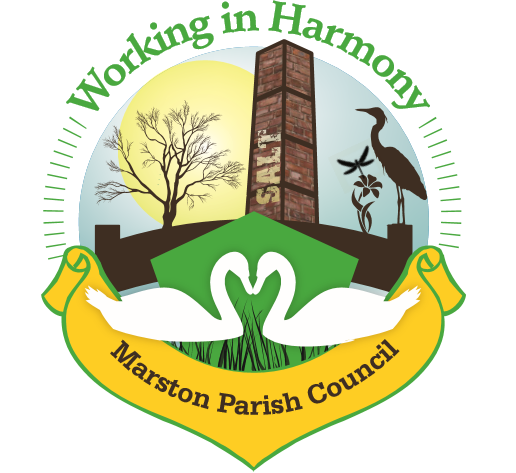 Minutes of Marston Parish Council meeting held on 21st October 2020This meeting was held virtually using Google MeetAll councillors were sent an invitation email at 6.30pm with a link to ‘Join’ the meeting. Clerk ran the meeting and accepted all join requestsThere were a number of technical issues delaying the start of the meeting and as such Cllr Lynn Gibbon (LG) was unable to attend.The meeting opened at 19:02Present:Parish Cllrs; Chairman M Potts (MP), Amanda Nixon (AN), Warren Davies (WD), Chris Anthwal (CA), Dave Collier (DC), Phil Carter (PhC)Clerk; Caroline Constable (CC)Apologies: No apologies received.Declarations of interest: There were no declarations of interestDispensations: 	There were no dispensationsPublic Forum: There were no requests from the public to join the meetingMinutes: The minutes from the parish council meeting of 16/09/2020 were agreed and approved. Confirmed date of next meeting: 11/11/20 Meeting closed at 19:57Abbreviations: pc (parish council), cllr (councilor), cllrs’ (councillors’), cllr’s (councillor’s), CW&C (Cheshire West and Chester), MM (Marston Murmurs), MPC (Marston Parish Council), TC (Town Council)Agenda PointAssigned to..1Parish Cllr ReportsCllr CA – had received an email stating that the Lion Salt Works Museum had recently carried out an environmental survey of the pond on their site. Newts had been found but it is not yet certain as to their species.Cllr CA – also asked about the plans for Remembrance Sunday in regards to recent changes to the government guidelines on COVID-19 and public gatherings. Cllr MP stated that plans could be continued as long as we followed the guidelinesCllr AN – asked whether we were still employing Angie as cleaner to the hall as it seemed that it had not been cleaned in a number of weeks. Clerk advised that we were still paying for the service. Clerk to chase with AngieCllr MP – advised that the LPG tank capacity was down to 45% when the hall has not been in use, although she had found one day that the heating was on ‘full’ and had had to turn all of the radiators down. The radiators in the toilets do not have thermostats which could be causing greater use. Clerk to check settings on boiler and check the tank levels on 1/11.CCCC2Ward Cllr ReportsNo ward cllr’s present, no update received3Progress ReportsCenotaph Cllr MP – Tony Hayes who has been instrumental in getting the Cenotaph registered and listed has asked whether he could get drone footage of the Cenotaph and Evergreen Arch once it has been erected. Council have no opposition. Cllr MP to ask vicar for permission to film over the church yardRepair – clerk has now had a quote from Cheshire Stone Masonry (£1740), cllr’s accepted this quote and asked that work go ahead as soon as possibleDiocese Faculty Order Cost – to obtain permission from the Diocese to facilitate repairs an admin charge of £302 has been sent. Gt Budworth have offered to cover half the cost. Cllr’s agreed to pay the remaining £151Heritage England Permission – state that permission is not required for repair but that we should check whether listed buildings consent is required. Clerk has been in contact with CW&C planning to see if consent is needed. Clerk awaiting a replyEvergreen Arch – the arch is under construction and will cost approximately £200 (council agreed to cover cost in a previous meeting). Requests have been sent out for greenery to cover it once erected. Residents have been knitting poppies to adorn the arch. Cllr DC has collected them and will bring to hall.Remembrance Service – socially distanced service to go ahead with Vicar from Gt Budworth at 10.45am. Hall will be open for exhibition. Clerk to get wreath.Cllr AN to contact Dave Featherstone from RBL as he had talked in past of being able to get a ‘bugler’ to attend the service. A colouring page for a competition for the youngsters of the village has been put in MM. Cllr’s discussed prizes and it was agreed to get 2 x £5 vouchers from ‘The Works’. A request for entries to be sent in before the 6/11 has been placed in MM. Cllr’s will check the postbox on 6/11 and buy vouchers once entries have been sent.Website – clerk getting to grips with new website which is taking time as it is totally different to previous. Changes to photographs still needed to reflect local area. Cllr’s to send any suitable photo’s to clerk. Suggestion that we put a more detailed explanation about the new website in next month’s MMMarston Murmurs – as Cllr WD is soon to leave the council he has passed editing to clerk. Clerk asked that all cllr’s send articles each month to help with content. Clerk had printed last months edition and advised that it had cost approx.. £90 (B&W only) and took over 3 hours. With cost of Williams printing at £114 it is more cost/time effective to carry on using them. Clerk also raised question of advertising – invoices had not been sent out for most of 2019 and clerk invoiced for last 3 month of the financial year (Jan-Mar) in April. Only Lion Salt Works museum sent payment so clerk asked whether it was worth continuing due to this and all of the work required to actually get advertisers. It was agreed that a notice would be put in next month’s MM stating that advertising space was available but payment would have to be up frontMPCCANALLALL4FinanceInvoices received & cheques created: Clerks Purchases and Expenses - £258.69Including: 2 months printer ink @ £7.99 £15.98, printer paper @ £14.25, printer cartridge for hall printer £92.90, ppe £42.97 & printer cable £5.39Clerks Salary    49.58 @ £15.41ph   - £764.08Total payable £1022.77   Chq no. 1256Itseeze monthly payment for website £54 per month (september/October)– collected by direct debitEric Johnson – Pat Testing -£36 chq no 1257Diocese Faculty Order Cost -agreed as part of meeting £151 chq no 1258Rent received (via Cllr CA): No rentCleaner 7 weeks 6/9-18/10 £70Invoices received from Bookings agent 7 weeks 6/9-18/10 £70£140 chq to Cllr CA chq no. 12585CorrespondencePlanning Application 20/03395/FUL – 114 Ollershaw Lane – Single storey extension linking to outbuilding.  This is linking the house to an outbuilding that was granted permission on 17/00726/FUL application in 2017 which included the erection of the outbuilding. A condition was set that the outbuilding was only to be used for its original purpose and not ancillary accommodation. The joining of the two buildings it seems would break this condition. Clerk to send comments on these groundsCheshire Stone Masonry - Quote for repair to Cenotaph – quote accepted, just waiting on news from CW&C regarding listed buildings consentAppeal to Enforcement on application 18/04924/AGR – change of use of land. The PC objected to the original application (which was refused) and the CW&C then issued the enforcement based upon a perceived change of use from agricultural to storage of commercial/domestic vehicles and waste. The appellant has appealed the enforcement not the application. Clerk to send PC comments supporting the enforcementPlanning Application 20/03661/CAT – Lion Salt Works – Tree leaning over neighbouring property – no objectionsDiocese Faculty Order cost – council agreed to payCCCC6Any other businessCllr AN – Pete Elliot due to erect fence around the lpg tankCllr CA – cllr having problems with emails. Asked whether we should go to using council only emails. Clerk advised that current provider gives 5 email addresses and at least 3 more would need to be purchased at a cost of £2.50 each per month. Cllr’s agreed that this was not necessary especially as some had numerous emails and didn’t want to add to them